Пицца Маргарита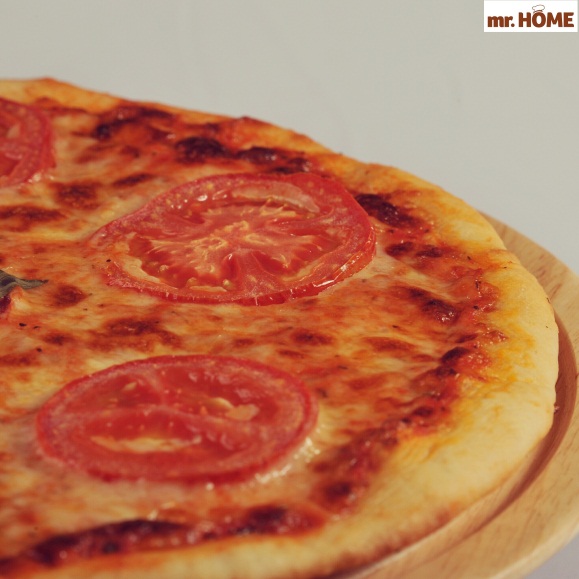 Состав: фирменный соус, сыр Моцарелла, помидоры, базиликТрадиционное тесто: средняя(30 см)   -1100 тг, большая(40 см)-  1800 тгТонкое тесто: средняя(30 см)   -1100 тг, большая(40 см)-  1800 тгПицца Нежная с грибами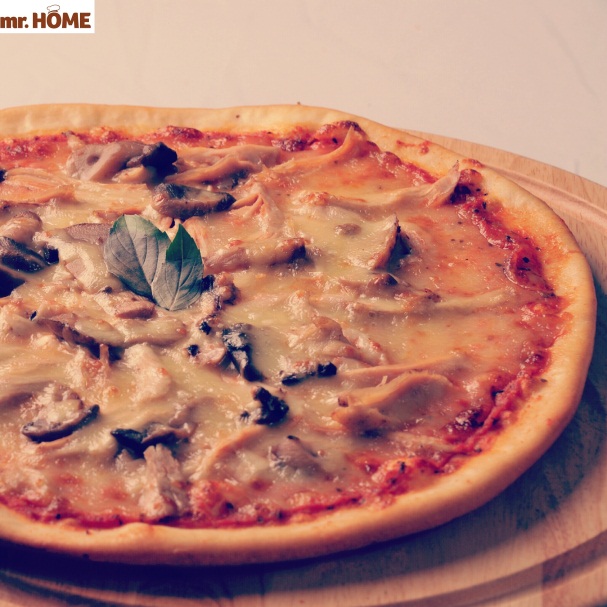 Состав: запеченная курица, шампиньоны, сыр моццарелла, фирменный соус Mr.Home, базиликТрадиционное тесто: средняя(30 см)-1400 тг, большая(40 см)-2100 тг Тонкое тесто: средняя (30 см)-1400 тг ,большая(40 см)-2100 тгПицца Quatro(Куатро)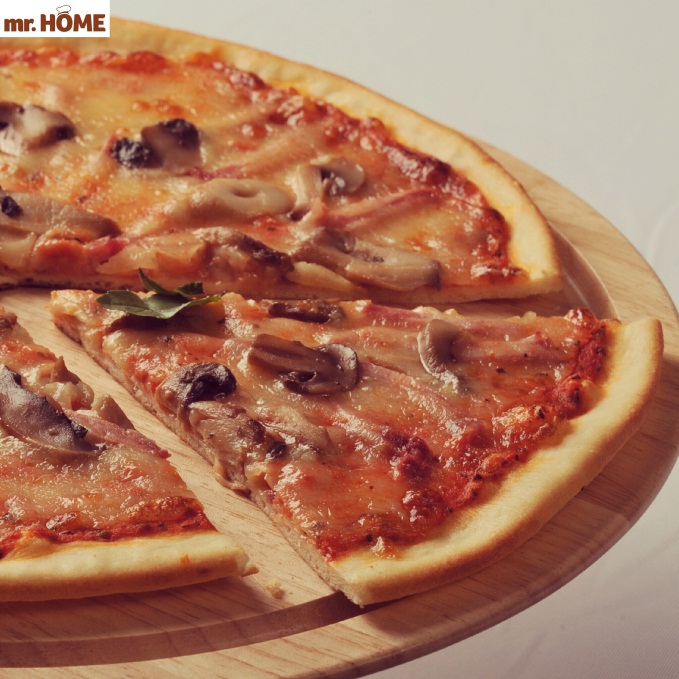 Состав: помидоры, шампиньоны, салями, маслины, сыр моццарелла, фирменный соус Mr.Home.Традиционное тесто: средняя(30 см) -1500 тг, большая(40 см)-2200тгТонкое тесто : средняя(30 см) -1500 тг, большая(40 см)-2200тгПицца Пепперони (Hit!)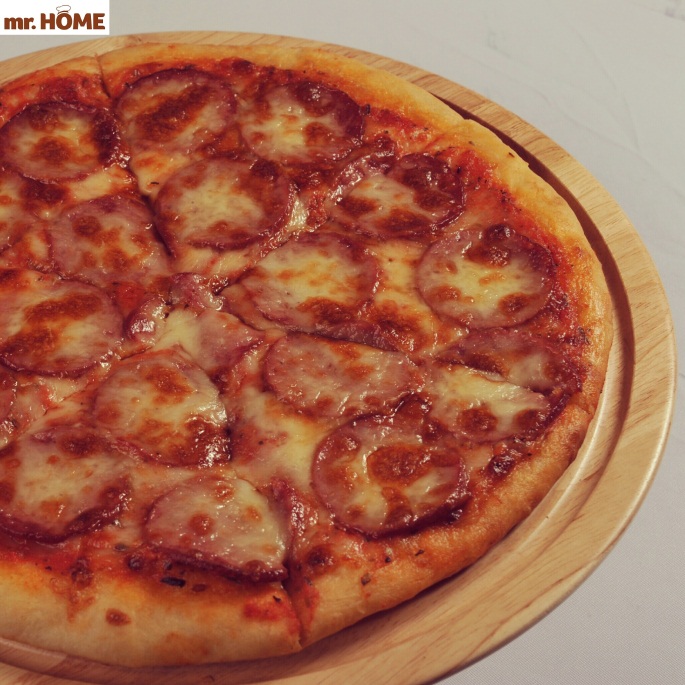 Состав: салями, сыр моццарелла, фирменный соус Mr.Home.Традиционное тесто: средняя(30 см) -1500 тг, большая(40 см)- 2200 тгТонкое тесто: средняя(30 см) -1500 тг ,большая(40 см)- 2200 тгПицца Мексиканская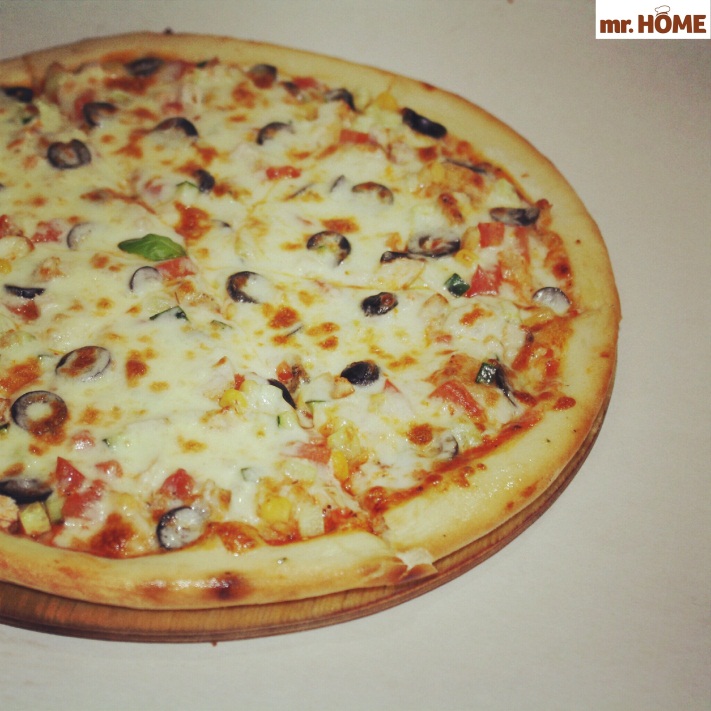  Состав: запеченная курица, помидоры, огурцы, кукуруза, болгарский перец, маслины, сыр моццарелла, фирменный острый соус Mr.HomeТрадиционное тесто :средняя(30 см) -1500 тг, большая(40 см)- 2200 тг.Тонкое тесто: средняя(30 см) -1500 тг ,  большая(40 см)- 2200 тг.Пицца Тропикана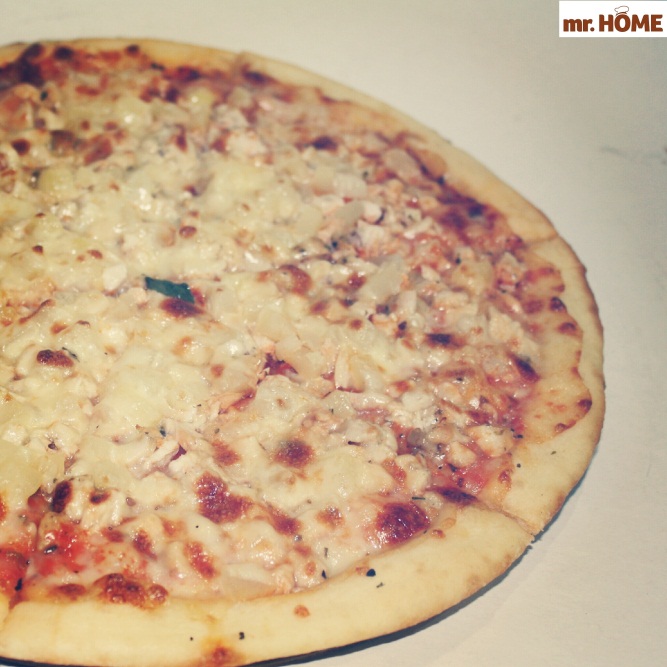 Состав: запеченная курица, ананасы, сыр моццарелла, фирменный соус Mr.Home,базиликТрадиционное тесто: средняя(30 см)-1600 тг,  большая(40 см)-2300 тг.Тонкое тесто: средняя(30 см)-1600 тг, большая(40 см)-2300 тг.Пицца  Морской бриз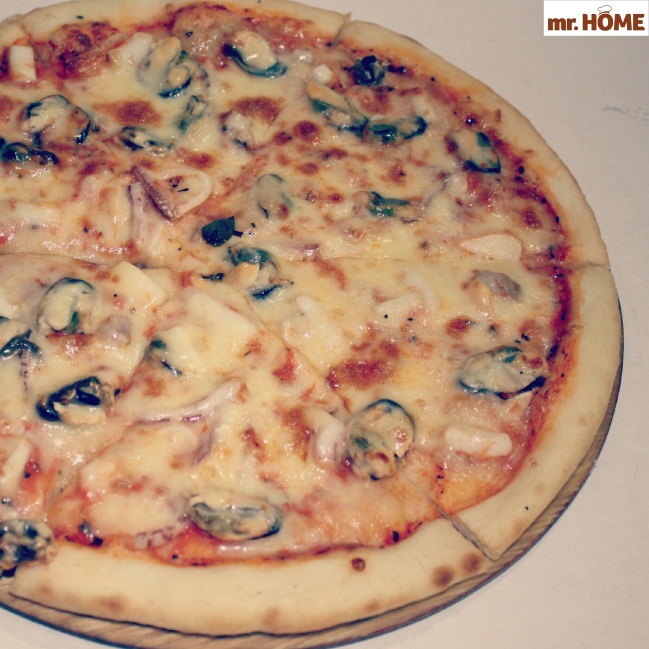 Состав: морской коктейль, сыр моццарелла, фирменный соус Mr.Home, базиликТрадиционное тесто: средняя(30 см)-1600 тг,  большая(40 см)-2300 тг.Тонкое тесто:  средняя(30 см)-1600 тг, большая(40 см)-2300 тг.Пицца Гурмания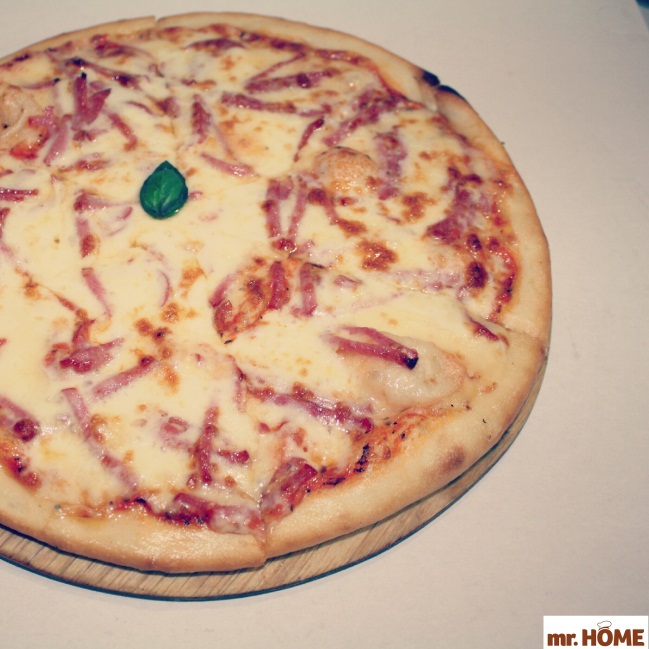 Состав:салями, копченый сыр, сыр моццарелла, фирменный соус Mr.Home, базиликТрадиционное тесто: средняя(30 см)-1600 тг, большая(40 см)- 2300 тг.Тонкое тесто : средняя(30 см)-1600 тг, большая(40 см)- 2300 тг.Пицца Капричиосса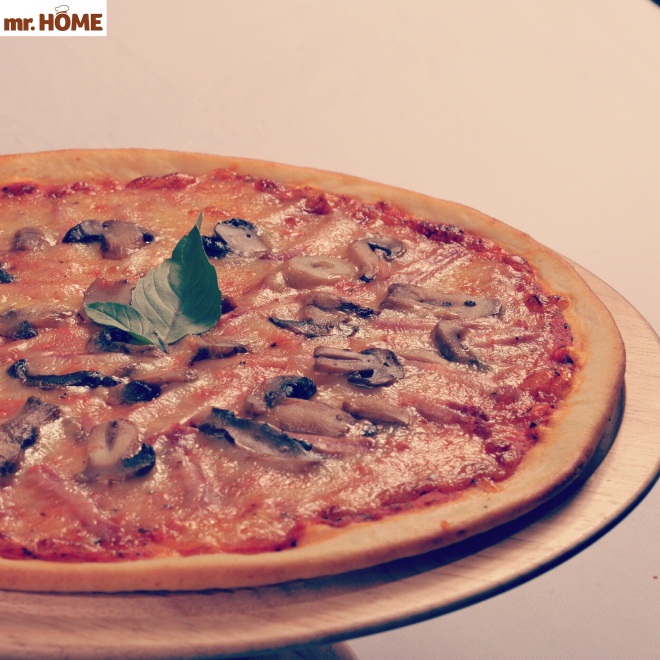 Состав: ветчина, шампиньоны, сыр моццарелла, фирменный соус Mr.Home, базиликТрадиционное тесто: средняя(30 см) -1700 тг, большая(40 см)-2300 тг.Тонкое тесто: средняя(30 см) -1700 тг, большая(40 см)-2300 тг.Пицца Болоньезе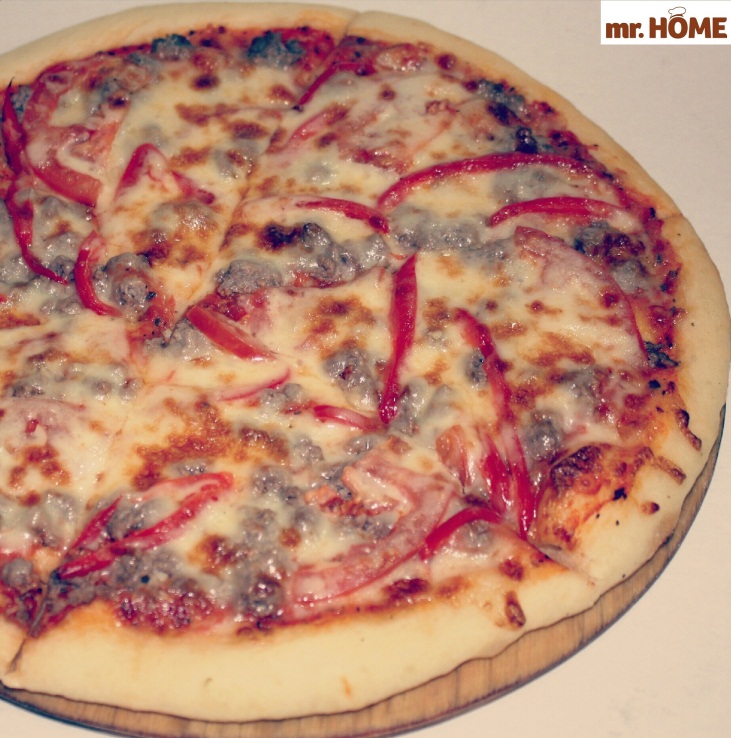 Состав: Обжаренная измельченная говядина, помидоры, болгарский перец, сыр моццарелла, фирменный соус Mr.Home.Традиционное тесто: средняя(30 см) — 1700 тг,  большая(40 см)-2300 тг.Тонкое тесто: средняя(30 см) — 1700 тг, большая(40 см)-2300 тг.Портамарина(Hit!)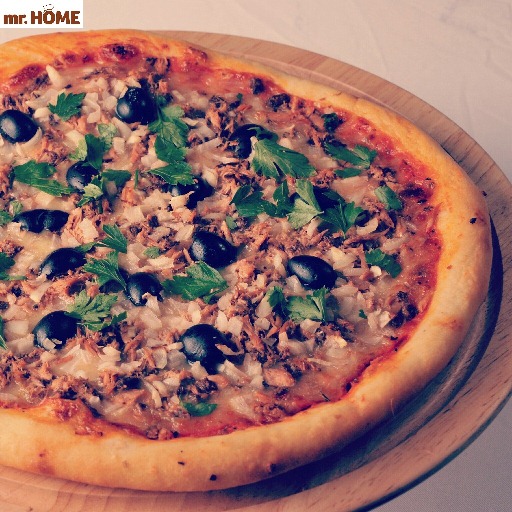  Состав: консервированный тунец, маслины, лук, сыр моццарелла, фирменный соус Mr.Home,  петрушка Традиционное тесто: средняя(30 см)-1800 тг, большая(40 см)- 2600 тг.Тонкое тесто: средняя(30 см)-1800 тг, большая(40 см)- 2600 тг.Вегетарианская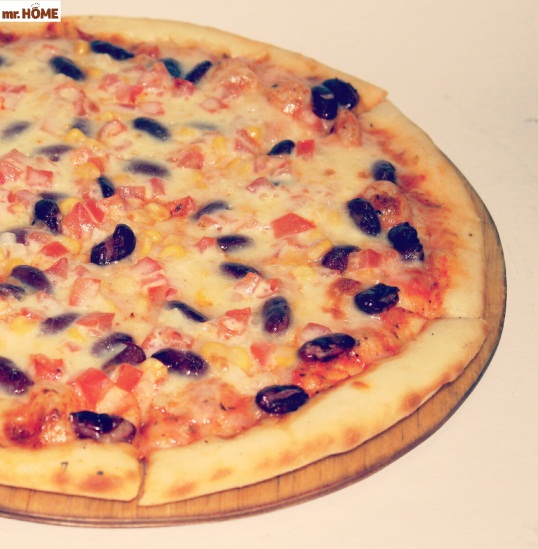  Состав: помидоры, красная фасоль, кукуруза, лук, сыр чеддер, фирменный соус Mr.Home, Традиционное тесто: средняя(30 см) -1800 тг, большая(40 см)- 2600 тг.Тонкое тесто: средняя(30 см) -1800 тг, большая(40 см)- 2600 тг.